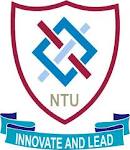                            NATIONAL TEXTILE UNIVERSTY Repairing / Maintenance Form for Air Conditioning DevicesDepartment: _______________				Date: ________________AC # / Type / Make ____________________		AC Capacity:__________	       	Problem: 	A) Not Cooling		B) Power Supply Issue			C) Not getting ON		D) Remote Control not working	Any Other___________________________________________________________        	 ___________________________________________________________________        	HOD: Signature & Stamp: ______________________________________________	                          _____________________________________________OFFICE USE	Approved: Yes / No			Deputy Director IT: ______________________________Received on: ________________				SQ. No: ________________Actual Problem: __________________________________________________________Accessories:       __________________________________________________________    	Dealing Person: ___________________________	Working Time: _________________								Operational Time: ______________Incharge Chiller / Air ConditioningHOD: ______________________________________________________________User Feed BackSatisfactory			Not SatisfactoryAny other Comments: _____________________________________________________Signature: ______________			